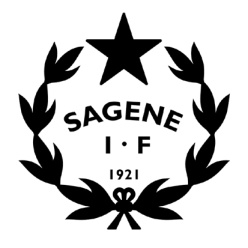 Tid: 		23. mai 2018 kl. 1.30- 20.Sted:		Klubbhuset Voldsløkka (Gå inn mellom skatehallen og landhockeybanen).Program: 	Kl. 17.30- 18 omvisning klubbhus, Kl. 18- 20 møte ledergruppa.Inviterte:	Alle avdelingsledere.  Frafall: 		SAKSLISTEÅpning av møtetGodkjenning av innkallingen.Vedlegg: Innkalling LG- møte 23.05.2018.Vedtak: Innkallingen godkjennes uten anmerkninger.  Godkjenning av protokoll forrige LG- møte. Vedlegg: Protokoll LG- møte 11.04.2018.Vedtak: Protokollen godkjennes uten anmerkninger.  VedtakssakerStyreseminaret – Evaluering.Oslo Sommertid – Siste info fra arrangør + status vaktlisten i hver avdeling. (PAK)Drift av klubbhus – Starte arbeidet med driftsrutiner og vaktlister. Bjølsenhallen –  Innspill til oppussing av kiosk og fellesområder.Sportslig plan – Diskusjon av disposisjon til reviderte utkast.Storbyprosjekt og skoleprosjekt – Status vår 2018, plan høst 2019. (PAK)Sommeren 2018 – Hva skjer i den enkelte avdeling? Styremøte 12. juni –  Innspill til agenda?OrienteringssakerBehovsplan for idrett og friluftsliv -  Sagene IFs høringssvar (vedlagt).Fakturering av medlemsavgift for lagledere, trenere og ansatte – Rutiner.Regnskapsrapport - Pr. 30.04.2018.Rapport utstående – Medlems- og treningsavgifter pr. 21.05 (kun ledere pålogget sin Google konto)Vedtaksprotokoll ledergruppa – Oppfølging av vedtak. Styrets arbeid – les innkallinger og protokoller her. MØTEPLAN:SAKER FREMOVER:Verktøy for kontroll på avtaler, ansatte og eiendeler – House of control.Vaktliste og driftsrutiner klubbhus.Nye regler for personvern (GDPR).Nye nettsider og nytt medlemssystem.Treningstider innendørs 2018/2019 – Intern fordeling.Møte ledergruppa23.05.2018Kl. 18- 20BjølsenhallenMøte ledergruppa14.06.2018Kl. 18- 20BjølsenhallenMøte ledergruppa30.08.2018Kl. 18- 20KlubbhusMøte ledergruppa26.09.2018Kl. 18- 20KlubbhusMøte ledergruppa25.10.2018Kl. 18- 20KlubbhusMøte ledergruppa28.11.2018Kl. 18- 20KlubbhusJulebord 12.12.2018Kl. 20- Klubbhus